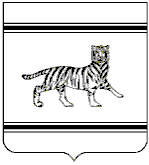 Муниципальное образование «Бабстовское сельское поселение»Ленинского муниципального районаЕврейской автономной областиСОБРАНИЕ ДЕПУТАТОВРЕШЕНИЕ25.03.2021                                                                                                             № 147 с. БабстовоО проведении публичных слушаний по проекту решения Собрания депутатов Бабстовского сельского поселения «О внесении изменений в Устав муниципального образования «Бабстовское сельское поселение» Ленинского муниципального района Еврейской автономной области»На основании Федерального закона от 06.10.2003 № 131-ФЗ «Об общих принципах организации местного самоуправления в Российской Федерации», Устава муниципального образования «Бабстовское сельское поселение»               Собрание депутатовРЕШИЛО:1. Провести 10-11 апреля 2021 года публичные слушания по прилагаемому проекту решения Собрания депутатов Бабстовского сельского поселения «О внесении изменений в Устав муниципального образования «Бабстовское сельское поселение» Ленинского муниципального района Еврейской автономной области».  2. Утвердить прилагаемый Порядок учета предложений по проекту решения Собрания депутатов Бабстовского сельского поселения «О внесении изменений в Устав муниципального образования «Бабстовское сельское поселение» Ленинского муниципального района Еврейской автономной области» и участия граждан в его обсуждении.3. Утвердить прилагаемый состав комиссии по организации и проведению публичных слушаний по проекту решения Собрания депутатов Бабстовского сельского поселения «О внесении изменений в Устав муниципального образования «Бабстовское сельское поселение» Ленинского муниципального района Еврейской автономной области».4. Опубликовать результаты публичных слушаний в «Информационном бюллетене» Бабстовского сельского поселения, на официальном сайте администрации Бабстовского сельского поселения в сети Интернет (babstovo.ru).5. Опубликовать настоящее решение в «Информационном бюллетене» Бабстовского сельского поселения, на официальном сайте администрации Бабстовского сельского поселения в сети Интернет (babstovo.ru).6. Контроль за исполнением настоящего решения возложить на постоянную комиссию Собрания депутатов по регламенту и депутатской этике (Атянькина Е.Ю.).7. Настоящее решение вступает в силу после дня его официального опубликования.Глава сельского поселения                                                             В.В. Фарафонтов             УТВЕРЖДЕН                                                                                решением Собрания депутатов                                                          от  25.03.2021  № 147ПОРЯДОКучета предложений по проекту решения «О внесении изменений в Устав муниципального образования «Бабстовское сельское поселение» Ленинского муниципального района Еврейской автономной области» и участия граждан в его обсуждении1. Предложения граждан по проекту решения «О внесении изменений в Устав муниципального образования «Бабстовское сельское поселение» Ленинского муниципального района Еврейской автономной области» принимаются до 9 апреля 2021 года включительно.2. Предложения граждан подаются в устной либо письменной форме в Собрание депутатов муниципального образования «Бабстовское сельское поселение» Ленинского муниципального района ЕАО по адресу: с. Бабстово, ул. Огородняя, 2. Указанные предложения регистрируются и передаются на рассмотрение комиссии по организации и проведению публичных слушаний по проекту решения «О внесении изменений в Устав муниципального образования «Бабстовское сельское поселение» Ленинского муниципального района Еврейской автономной области» (далее – комиссия).3. Участники публичных слушаний в целях идентификации представляют сведения о себе (фамилию, имя, отчество (при наличии), дату рождения, адрес места жительства (регистрации) - для физических лиц; наименование, основной государственный регистрационный номер, место нахождения и адрес - для юридических лиц) с приложением документов, подтверждающих такие сведения. Обработка персональных данных участников публичных слушаний осуществляется с учетом требований, установленных Федеральным законом от 27 июля 2006 года N 152-ФЗ «О персональных данных».4. Комиссия рассматривает поступающие предложения и готовит заключения на каждое предложение.5. По истечении срока приема предложений граждан по данным проектам решений комиссией разрабатывается таблица поправок, которая вместе с заключениями на предложения граждан выносится на публичные слушания.Участники публичных слушаний вправе представлять свои предложения и замечания непосредственно при обсуждении проекта муниципального правового акта на публичных слушаниях в устной или письменной форме.6. Публичные слушания проводятся 10-11 апреля 2021 года в сёлах: с. Целинное – 10.04.2021 г.  в 15 – 00;с. Горное – 10.04.2021 г.  в 15 – 30;с. Октябрьское – 11.04.2021 г.  в 16 – 30;с. Бабстово – 11.04.2021 г.  в 17 – 00.7. При проведении публичных слушаний каждый гражданин, внесший предложение по проекту решения «О внесении изменений в Устав муниципального образования «Бабстовское сельское поселение» Ленинского муниципального района Еврейской автономной области», излагает свои доводы, предварительно записавшись на выступление. Очередность и продолжительность выступлений устанавливается председательствующим на публичных слушаниях.8. По результатам публичных слушаний по обсуждаемому проекту решения принимается решение путем голосования большинством голосов от участников публичных слушаний в каждом населенном пункте.Результаты голосования граждан по проекту решения «О внесении изменений в Устав муниципального образования «Бабстовское сельское поселение» Ленинского муниципального района Еврейской автономной области» публикуются в средствах массовой информации отдельно по каждому населённому пункту, включая мотивированное обоснование принятого решения.9. Решение по результатам слушаний оформляется протоколом, который подписывается председательствующим и секретарем и передается в Собрание депутатов муниципального образования «Бабстовское сельское поселение».                                                                                УТВЕРЖДЕН                                                                        решением Собрания депутатов                                                     от 25.03.2021 № 147Составкомиссии по организации и проведению публичных слушаний по проекту решения «О внесении изменений в Устав муниципального образования «Бабстовское сельское поселение» Ленинского муниципального района Еврейской автономной области»ПРОЕКТМуниципальное образование «Бабстовское сельское поселение»Ленинского муниципального районаЕврейской автономной областиСОБРАНИЕ ДЕПУТАТОВРЕШЕНИЕ00.00.2021                                                                                                               №	с. Бабстово О внесении изменений в Устав муниципального образования «Бабстовское сельское поселение» Ленинского муниципального района Еврейской автономной области В соответствии с федеральными законом от 06.10.2003 №131-ФЗ 
«Об общих принципах организации местного самоуправления 
в Российской Федерации, законом Еврейской автономной области от 26.11.2020 № 647-ОЗ «О признании утратившим силу отдельного положения статьи 6 закона Еврейской автономной области «Об отдельных вопросах осуществления местного самоуправления в Еврейской автономной области» и Уставом муниципального образования «Бабстовское сельское поселение» Собрание депутатовРЕШИЛО:1. Внести в Устав муниципального образования «Бабстовское сельское поселение» Ленинского муниципального района Еврейской автономной области, принятый решением Собрания депутатов Бабстовского сельского поселения от 23.08.2005 № 16 (с изменениями и дополнениями в редакции решений Собрания депутатов Бабстовского сельского поселения от 12.05.2006 № 53, от 10.11.2006 № 77, от 22.11.2007 № 126, от 21.02.2008 № 142, от 16.05.2008 № 164, от 02.10.2008 № 196, от 02.02.2009 № 45, от 27.03.2009 № 71, от 29.10.2009 № 102, от 30.11.2009 № 109, от 05.04.2010 № 155, от 29.06.2010 №  174, от 02.08.2010 № 178, от 30.09.2010 № 196, от 28.01.2011 № 227, от 31.03.2011 № 248, от 05.07.2011 № 274, от 27.10.2011 № 289, от 29.12.2011 № 318, от 28.02.2012 № 333, от 03.05.2012 № 355, от 04.09.2012 № 370, от 29.04.2013 № 415, от 02.09.2013 № 440, от 31.01.2014 № 35, от 24.04.2014 № 65, от 26.05.2014 № 78; от 31.07.2014 № 88; от 04.09.2014 № 104, от 01.12.2014 № 120, от 29.01.2015 № 136, от 31.03.2015 № 159,  от 28.05.2015 № 180, от 27.08.2015 № 190, от 29.10.2015 № 198, от 28.12.2015 № 217, от 29.02.2016 № 241, от 30.03.2017 № 319, от 30.11.2017 № 357, от 28.02.2018 № 390, от 05.07.2018 № 415, от 29.08.2019 № 62, от 30.01.2020 № 87, от 24.12.2020 № 135) следующие изменения:1.1. Пункт 20 статьи 3 признать утратившим силу.1.2. Главу 2 «Формы, порядок и гарантии участия населения в решении вопросов местного значения» дополнить статьей 7.1 следующего содержания:«Статья 7.1. Инициативные проекты1. В целях реализации мероприятий, имеющих приоритетное значение 
для жителей сельского поселения или его части, по решению вопросов местного значения или иных вопросов, право решения которых предоставлено органам местного самоуправления, в местную администрацию может быть внесен инициативный проект.2. Порядок выдвижения, внесения, обсуждения, рассмотрения инициативных проектов, а также проведения их конкурсного отбора устанавливается Собранием депутатов сельского поселения в соответствии 
с Федеральным законом от 06.10.2003 №131-ФЗ «Об общих принципах организации местного самоуправления в Российской Федерации».».1.3. Подпункт 3 пункта 1 статьи 27 признать утратившим силу.1.4. Пункт 6 статьи 32 изложить в следующей редакции:«6. Устав сельского поселения, решение Собрания депутатов 
о внесении изменений и дополнений в Устав сельского поселения подлежат официальному опубликованию (обнародованию) после их государственной регистрации и вступают в силу после их официального опубликования (обнародования). Глава сельского поселения обязан опубликовать (обнародовать) зарегистрированные Устав сельского поселения, решение Собрания депутатов о внесении изменений и дополнений в Устав сельского поселения в течение семи дней со дня поступления из территориального органа уполномоченного федерального органа исполнительной власти 
в сфере регистрации уставов муниципальных образований уведомления 
о включении сведений об Уставе сельского поселения, решении Собрания депутатов о внесении изменений в Устав сельского поселения 
в государственный реестр уставов муниципальных образований субъекта Российской Федерации, предусмотренного частью 6 статьи 4 Федерального закона от 21 июля 2005 года № 97-ФЗ «О государственной регистрации уставов муниципальных образований».».2. Направить настоящее решение о внесении изменений в Устав муниципального образования «Бабстовское сельское поселение» Ленинского муниципального района Еврейской автономной области для государственной регистрации в Управление Министерства юстиции Российской Федерации по Хабаровскому краю и Еврейской автономной области. 3. Опубликовать зарегистрированное решение о внесении изменений в Устав муниципального образования «Бабстовское сельское поселение» Ленинского муниципального района Еврейской автономной области и сведения о его государственной регистрации в «Информационном бюллетене» Бабстовского сельского поселения и на портале Министерства юстиции Российской Федерации «Нормативные правовые акты в Российской Федерации».4. Настоящее решение вступает в силу после дня его официального опубликования, за исключением подпункта 1.4 пункта 1, который вступает 
в силу с 07.06.2021.Глава сельского поселения – председатель Собрания депутатов сельского поселения   		В.В. ФарафонтовФарафонтов В.В.- председатель Собрания депутатов Бабстовского сельского поселения, председатель комиссии;Пяткова В.А.- старший специалист администрации Бабстовского сельского поселения, секретарь комиссии;Члены комиссии:Члены комиссии:Капарулина Д.Н.- депутат от избирательного округа № 1;Лукьянчук В.П.- депутат от избирательного округа № 10;Атянькина Е.Ю.Нагибина Д.Н.- депутат от избирательного округа № 2;-  депутат от избирательного округа № 8.